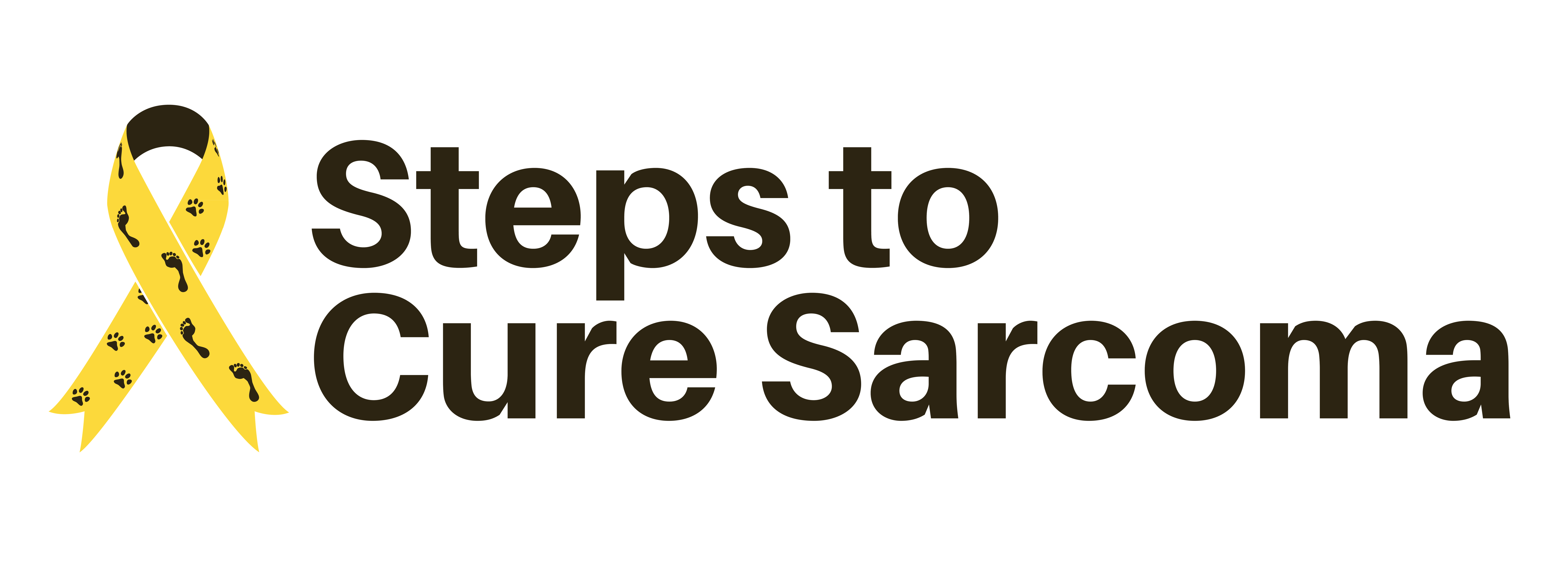 2018Schedule of Events7:30 – 9:00 AM		Registration 8:00 AM			Raffle Opens8:45 – 9:00 AM		Pre Race Stretch (stage area)9:00 – 9:10 AM		Opening Remarks (stage): Mrs. Barb Martin Herzlich, Dr. Kristy Weber, Dr. Nicola Mason,  Mrs. Arianne 				Missimer                                                    * Survivors: please move to the stage for photo9:15 AM			Sarcoma Survivors Photo (stage) 9:20 AM			Sing God Bless America (stage)						9:30 AM			5 K run/walk starts (starting line in parking lot at park entrance – finish same location)			1 Mile run/walk lines up behind 5K participants. Starts 1 minute after 5K starts.			(starting line in parking lot at park entrance- finish at stage)	10:45 AM		Raffle Closes                                                         * If you are participating in the run or walk, please purchase your tickets prior to the race11:00 AM		Awards Ceremony (stage) 			1st/2nd/3rd Male/ Female Finishers						Raffle winners announced (stage)					12:00 PM 		Event ClosesThank you so much for helping us in taking:“STEPS TO CURE SARCOMA”